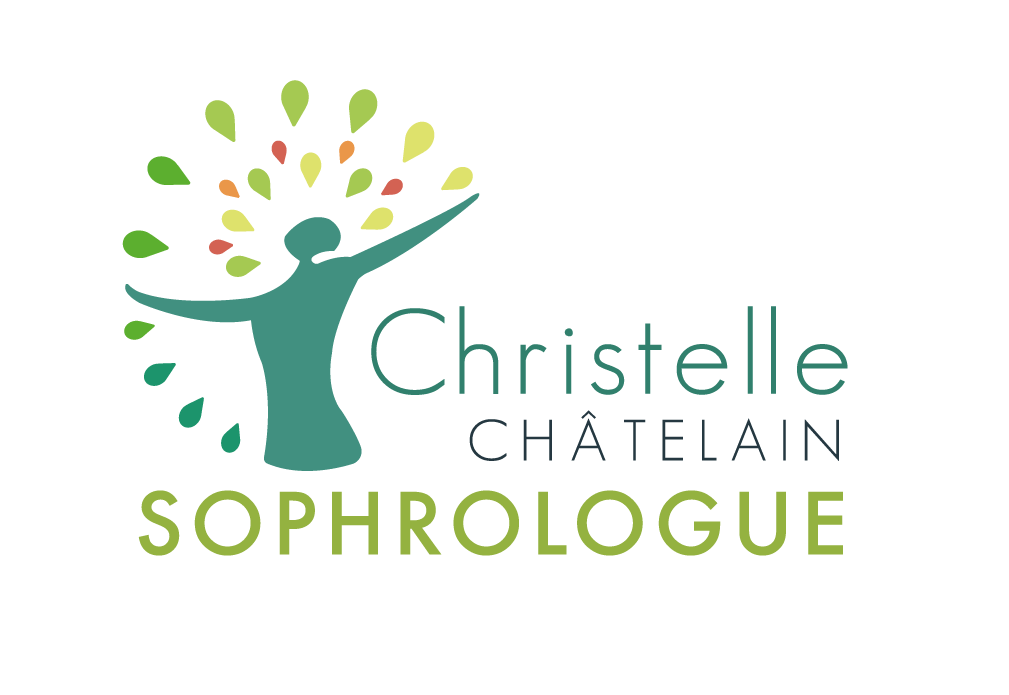 Spécialiste Stress & SommeilFICHE D’INSCRIPTION administrativeSophrologie-Relaxation DynamiqueSession en VISIO Interactif ZOOM Nom :	Prénom :	No de portable :	Adresse e-mail :Code postal :	Ville :« Bien dans ma Pause »1 h par semaine : (cochez les cases de vos choix)LUNDI SOPHRO de 19h00 à 20h00*   MERCREDI SOPHRO de 13h00 à 14h00* 	JEUDI SOPHRO de 13h00 à 14h00*Forfait annuel (30 séances) : 450 € 375 €**Forfait Trimestriel (10 séances) : 150 €**Septembre à Novembre 	Janvier à Mars	Avril à JuinRèglement  par chèque(s)	Règlement par virement 	(IBAN ci-dessous)Nombre de participants par groupe limité.*ouverture à partir de 6 inscrits
**Tarifs hors parrainage (pour bénéficier de réduction en parrainant un(e) ami(e), me contacter)
**Une facture vous sera fournie si vous devez la présenter pour remboursement à votre CSE(Possibilité de régler en plusieurs fois)A ……… le :  ………………………..	Signature précédée de "bon pour accord" ****** Votre inscription sera confirmée à réception de votre règlement. Le nombre de participants étant limité, aucun remboursement ne pourra être effectué en cas de désistement ultérieur.